ПРОЕКТ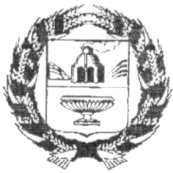 СОВЕТ ДЕПУТАТОВ СМАЗНЕВСКОГО СЕЛЬСОВЕТА ЗАРИНСКОГО РАЙОНА АЛТАЙСКОГО КРАЯРЕШЕНИЕст.СмазневоРуководствуясь Бюджетным кодексом Российской Федерации, Федеральным законом «Об общих принципах организации самоуправления Российской Федерации», Положением «О бюджетном процессе в МО Смазневский сельсовет», Уставом муниципального образования Смазневский сельсовет Заринского района Алтайского края, Совет депутатовРЕШИЛ:	1.Внести в решение Совета депутатов Смазневского сельсовета Заринского района Алтайского края от 24.12.2020 №30 «О бюджете муниципального образования Смазневский сельсовет Заринского района Алтайского края на 2021 год и на плановый период 2022 и 2023 годов» следующие изменения:1.1.Подпункт 1 пункта 1 изложить в следующей редакции:1) прогнозируемый общий объем доходов бюджета сельского поселения в сумме 5315,3 тыс. рублей, в том числе объем межбюджетных трансфертов, получаемых из других бюджетов, в сумме 4280,3 тыс. рублей.1.2.Подпункт 2 пункта 1 изложить в следующей редакции:2) общий объем расходов бюджета сельского поселения в сумме 5315,3 тыс. рублей.1.3.Приложение 5 «Распределение бюджетных ассигнований по разделам и подразделам классификации расходов бюджета сельского поселения на 2021  год» изложить в следующей редакции:1.3.Приложение 5 «Ведомственная структура расходов сельского бюджета поселения на 2021 год» изложить в следующей редакции:1.4.Приложение 9 «Распределение бюджетных ассигнований по разделам, подразделам, целевым статьям, группам (группам и подгруппам) видов расходов на 2021 год» изложить в следующей редакции:Глава сельсовета                                                                                               О.В.Дорохова00.00.2021                                           № 00О внесении изменений и дополнений в решение  Совета депутатов от 24.12.2020 № 30 «О бюджете муниципального образования Смазневский сельсовет Заринского района Алтайского края на 2021 год и на плановый период 2022 и 2023 годов»НаименованиеРзПрСумма, тыс. рублей1234Общегосударственныевопросы011147,7Функционирование Правительства Российской Федерации, высших исполнительных органов государственной власти субъектов Российской Федерации, местных администраций0104845,3Резервныефонды01111,0Другиеобщегосударственныевопросы0113301,4Национальнаяоборона02102,5Мобилизационная и вневойсковаяподготовка0203102,5Национальная безопасность и правоохранительная деятельность0379,0Защита населения и территории от чрезвычайных ситуаций природного и техногенного характера, пожарная безопасность031079,0Национальнаяэкономика04885,2Дорожноехозяйство (дорожныефонды)0409845,2Другие вопросы в области национальной экономики041240,0Жилищно-коммунальноехозяйство052368,5Коммунальноехозяйство05021875,2Благоустройство0503493,3Культура, кинематография08732,4Культура0801477,4Другие вопросы в области культуры, кинематографии0804255,0Условно утвержденные расходы0Итого расходов5315,3НаименованиеКодРзПрЦСРВрСумма, тыс. рублей1234567Общегосударственныевопросы303011147,7Функционирование Правительства Российской Федерации, высших исполнительных органов государственной власти субъектов Российской Федерации, местных администраций3030104845,3Руководство и управление в сфере установленных функций органов государственной власти субъектов Российской Федерации и органов местного самоуправления30301040100000000812,3Расходы на обеспечение деятельности органов местного самоуправления30301040120000000812,3Центральный аппарат органов местного самоуправления30301040120010110381,1Расходы на выплаты персоналу в целях обеспечения выполнения функций государственными (муниципальными) органами, казенными учреждениями, органами управления государственными внебюджетными фондами30301040120010110100283,1Закупка товаров, работ и услуг для обеспечения государственных (муниципальных) нужд3030104012001011020096,0Уплата налогов, сборов и иных платежей303010401200101108502,0Глава местной администрации (исполнительно-распорядительного органа муниципального образования)30301040120010130431,2Расходы на выплаты персоналу в целях обеспечения выполнения функций государственными (муниципальными) органами, казенными учреждениями, органами управления государственными внебюджетными фондами30301040120010130100431,2Иные вопросы в области жилищно-коммунального хозяйства3030104920000000033,0Иные расходы в области жилищно-коммунального хозяйства3030104929000000033,0Расходы на обеспечение расчетов за топливно-энергетические ресурсы, потребляемые муниципальными учреждениями303010492900S119033,0Закупка товаров, работ и услуг для обеспечения государственных (муниципальных) нужд303010492900S119020033,0Резервныефонды30301111,0Иные расходы органов государственной власти субъектов Российской Федерации и органов местного самоуправления303011199000000001,0Резервныефонды303011199100000001,0Резервныефондыместныхадминистраций303011199100141001,0Резервныесредства303011199100141008701,0Другиеобщегосударственныевопросы3030113301,4Расходы на обеспечение деятельности (оказание услуг) подведомственных учреждений30301130200000000296,9Расходы на обеспечение деятельности (оказание услуг) иных подведомственных учреждений30301130250000000296,9Учреждения по обеспечению хозяйственного обслуживания30301130250010810296,9Расходы на выплаты персоналу в целях обеспечения выполнения функций государственными (муниципальными) органами, казенными учреждениями, органами управления государственными внебюджетными фондами30301130250010810100115,0Закупка товаров, работ и услуг для обеспечения государственных (муниципальных) нужд30301130250010810200179,9Уплата налогов, сборов и иных платежей303011302500108108502,0Межбюджетные трансферты общего характера бюджетам субъектов Российской Федерации и муниципальных образований303011398000000004,5Иные межбюджетные трансферты общего характера303011398500000004,5Межбюджетные трансферты бюджетам муниципальных районов из бюджетов поселений и межбюджетные трансферты бюджетам поселений из бюджетов муниципальных районов на осуществление части полномочий по решению вопросов местного значения в соответствии с заключенными соглашениями303011398500605104,5Иные межбюджетные трансферты303011398500605105404,5Национальнаяоборона30302102,5Мобилизационная и вневойсковаяподготовка3030203102,5Руководство и управление в сфере установленных функций органов государственной власти субъектов Российской Федерации и органов местного самоуправления30302030100000000102,5Руководство и управление в сфере установленных функций30302030140000000102,5Осуществление первичного воинского учета на территориях, где отсутствуют военные комиссариаты30302030140051180102,5Расходы на выплаты персоналу в целях обеспечения выполнения функций государственными (муниципальными) органами, казенными учреждениями, органами управления государственными внебюджетными фондами3030203014005118010092,0Закупка товаров, работ и услуг для обеспечения государственных (муниципальных) нужд3030203014005118020010,5Национальная безопасность и правоохранительная деятельность3030379,0Защита населения и территории от чрезвычайных ситуаций природного и техногенного характера, пожарная безопасность303031079,0Предупреждение и ликвидация чрезвычайных ситуаций и последствий стихийных бедствий3030310940000000076,0Финансирование иных мероприятий по предупреждению и ликвидации чрезвычайных ситуаций и последствий стихийных бедствий3030310942000000076,0Расходы на финансовое обеспечение мероприятий, связанных с ликвидацией последствий чрезвычайных ситуаций и стихийных бедствий3030310942001201076,0Закупка товаров, работ и услуг для обеспечения государственных (муниципальных) нужд3030310942001201020076,0Иные расходы органов государственной власти субъектов Российской Федерации и органов местного самоуправления303031099000000003,0Расходы на выполнение других обязательств государства303031099900000003,0Прочие выплаты по обязательствам государства303031099900147103,0Закупка товаров, работ и услуг для обеспечения государственных (муниципальных) нужд303031099900147102003,0Национальнаяэкономика30304885,2Дорожноехозяйство (дорожныефонды)3030409845,2Иные вопросы в области национальной экономике30304099100000000845,2Мероприятия в сфере транспорта и дорожного хозяйства30304099120000000845,2Содержание, ремонт, реконструкция и строительство автомобильных дорог, являющихся муниципальной собственностью30304099120067270845,2Закупка товаров, работ и услуг для обеспечения государственных (муниципальных) нужд30304099120067270200845,2Другие вопросы в области национальной экономики303041240,0Мероприятия в области строительства, архитектуры и градостроительства3030412929001804040,0Закупка товаров, работ и услуг для обеспечения государственных (муниципальных) нужд3030412929001804020040,0Жилищно-коммунальноехозяйство303052368,5Коммунальноехозяйство30305021875,2Муниципальная целевая программа "Энергосбережение и повышение энергетической эффективности на территории Смазневского сельсовета Заринского района Алтайского края на 2021-2025г.г."303050219000000003,5Расходы на реализации мероприятий муниципальной программы303050219000609903,5Закупка товаров, работ и услуг для обеспечения государственных (муниципальных) нужд303050219000609902003,5Межбюджетные трансферты общего характера бюджетам субъектов Российской Федерации и муниципальных образований303050272000000001351,1Предоставление субсидий муниципальным образованиям на реализацию проектов развития общественной инфраструктуры, основанных на инициативах граждан303050272100S02601351,1Закупка товаров, работ и услуг для обеспечения государственных (муниципальных) нужд303050272100S02602001351,1Иные вопросы в области жилищно-коммунального хозяйства30305029200000000520,6Иные расходы в области жилищно-коммунального хозяйства30305029290000000520,6Мероприятия в области коммунального хозяйства30305029290018030520,6Закупка товаров, работ и услуг для обеспечения государственных (муниципальных) нужд30305029290018030200516,6Уплата налогов, сборов и иных платежей303050292900180308504,0Благоустройство3030503493,3Муниципальная программа "Формирование современной городской среды на территории муниципального образования Смазневский сельсовет на 2018-2022 годы"3030503130000000023,2Расходы на реализацию мероприятий муниципальной программы3030503130006099023,2Закупка товаров, работ и услуг для обеспечения государственных (муниципальных) нужд3030503130006099020023,2Межбюджетные трансферты общего характера бюджетам субъектов Российской Федерации и муниципальных образований30305037200000000467,1Предоставление субсидий муниципальным образованиям на реализацию проектов развития общественной инфраструктуры, основанных на инициативах граждан303050372100S0260467,1Закупка товаров, работ и услуг для обеспечения государственных (муниципальных) нужд303050372100S0260200467,1Иные вопросы в области жилищно-коммунального хозяйства303050392000000003,0Иные расходы в области жилищно-коммунального хозяйства303050392900000003,0Организация и содержание мест захоронения303050392900180702,0Закупка товаров, работ и услуг для обеспечения государственных (муниципальных) нужд303050392900180702002,0Прочие мероприятия по благоустройству муниципальных образований303050392900180801,0Закупка товаров, работ и услуг для обеспечения государственных (муниципальных) нужд303050392900180802001,0Культура, кинематография30308732,4Культура3030801477,4Расходы на обеспечение деятельности (оказание услуг) подведомственных учреждений30308010200000000306,5Расходы на обеспечение деятельности (оказание услуг) подведомственных учреждений в сфере культуры30308010220000000306,5Домакультуры30308010220010530306,5Закупка товаров, работ и услуг для обеспечения государственных (муниципальных) нужд30308010220010530200274,5Уплата налогов, сборов и иных платежей3030801022001053085032,0Иные вопросы в области жилищно-коммунального хозяйства30308019200000000170,9Иные расходы в области жилищно-коммунального хозяйства30308019290000000170,9Расходы на обеспечение расчетов за топливно-энергетические ресурсы, потребляемые муниципальными учреждениями303080192900S1190170,9Закупка товаров, работ и услуг для обеспечения государственных (муниципальных) нужд303080192900S1190200170,9Другие вопросы в области культуры, кинематографии3030804255,0Расходы на обеспечение деятельности (оказание услуг) подведомственных учреждений30308040200000000254,0Расходы на обеспечение деятельности (оказания услуг) иных подведомственных учреждений30308040250000000254,0Учреждения по обеспечению хозяйственного обслуживания30308040250010810254,0Расходы на выплаты персоналу в целях обеспечения выполнения функций государственными (муниципальными) органами, казенными учреждениями, органами управления государственными внебюджетными фондами30308040250010810100254,0Иные вопросы в отраслях социальной сферы303080490000000001,0Иные вопросы в сфере культуры и средств массовой информации303080490200000001,0Мероприятия в сфере культуры и кинематографии303080490200165101,0Закупка товаров, работ и услуг для обеспечения государственных (муниципальных) нужд303080490200165102001,0Итого расходов5315,3НаименованиеРзПрЦСРВрСумма, тыс. рублей123456Общегосударственныевопросы011147,7Функционирование Правительства Российской Федерации, высших исполнительных органов государственной власти субъектов Российской Федерации, местных администраций0104845,3Руководство и управление в сфере установленных функций органов государственной власти субъектов Российской Федерации и органов местного самоуправления01040100000000812,3Расходы на обеспечение деятельности органов местного самоуправления01040120000000812,3Центральный аппарат органов местного самоуправления01040120010110381,1Расходы на выплаты персоналу в целях обеспечения выполнения функций государственными (муниципальными) органами, казенными учреждениями, органами управления государственными внебюджетными фондами01040120010110100283,1Закупка товаров, работ и услуг для обеспечения государственных (муниципальных) нужд0104012001011020096,0Уплата налогов, сборов и иных платежей010401200101108502,0Глава местной администрации (исполнительно-распорядительного органа муниципального образования)01040120010130431,2Расходы на выплаты персоналу в целях обеспечения выполнения функций государственными (муниципальными) органами, казенными учреждениями, органами управления государственными внебюджетными фондами01040120010130100431,2Иные вопросы в области жилищно-коммунального хозяйства0104920000000033,0Иные расходы в области жилищно-коммунального хозяйства0104929000000033,0Расходы на обеспечение расчетов за топливно-энергетические ресурсы, потребляемые муниципальными учреждениями010492900S119033,0Закупка товаров, работ и услуг для обеспечения государственных (муниципальных) нужд010492900S119020033,0Резервныефонды01111,0Иные расходы органов государственной власти субъектов Российской Федерации и органов местного самоуправления011199000000001,0Резервныефонды011199100000001,0Резервныефондыместныхадминистраций011199100141001,0Резервныесредства011199100141008701,0Другиеобщегосударственныевопросы0113301,4Расходы на обеспечение деятельности (оказание услуг) подведомственных учреждений01130200000000296,9Расходы на обеспечение деятельности (оказание услуг) иных подведомственных учреждений01130250000000296,9Учреждения по обеспечению хозяйственного обслуживания01130250010810296,9Расходы на выплаты персоналу в целях обеспечения выполнения функций государственными (муниципальными) органами, казенными учреждениями, органами управления государственными внебюджетными фондами01130250010810100115,0Закупка товаров, работ и услуг для обеспечения государственных (муниципальных) нужд01130250010810200179,9Уплата налогов, сборов и иных платежей011302500108108502,0Межбюджетные трансферты общего характера бюджетам субъектов Российской Федерации и муниципальных образований011398000000004,5Иные межбюджетные трансферты общего характера011398500000004,5Межбюджетные трансферты бюджетам муниципальных районов из бюджетов поселений и межбюджетные трансферты бюджетам поселений из бюджетов муниципальных районов на осуществление части полномочий по решению вопросов местного значения в соответствии с заключенными соглашениями011398500605104,5Иные межбюджетные трансферты011398500605105404,5Национальнаяоборона02102,5Мобилизационная и вневойсковаяподготовка0203102,5Руководство и управление в сфере установленных функций органов государственной власти субъектов Российской Федерации и органов местного самоуправления02030100000000102,5Руководство и управление в сфере установленных функций02030140000000102,5Осуществление первичного воинского учета на территориях, где отсутствуют военные комиссариаты02030140051180102,5Расходы на выплаты персоналу в целях обеспечения выполнения функций государственными (муниципальными) органами, казенными учреждениями, органами управления государственными внебюджетными фондами0203014005118010092,0Закупка товаров, работ и услуг для обеспечения государственных (муниципальных) нужд0203014005118020010,5Национальная безопасность и правоохранительная деятельность0379,0Защита населения и территории от чрезвычайных ситуаций природного и техногенного характера, пожарная безопасность031079,0Предупреждение и ликвидация чрезвычайных ситуаций и последствий стихийных бедствий0310940000000076,0Финансирование иных мероприятий по предупреждению и ликвидации чрезвычайных ситуаций и последствий стихийных бедствий0310942000000076,0Расходы на финансовое обеспечение мероприятий, связанных с ликвидацией последствий чрезвычайных ситуаций и стихийных бедствий0310942001201076,0Закупка товаров, работ и услуг для обеспечения государственных (муниципальных) нужд0310942001201020076,0Иные расходы органов государственной власти субъектов Российской Федерации и органов местного самоуправления031099000000003,0Расходы на выполнение других обязательств государства031099900000003,0Прочие выплаты по обязательствам государства031099900147103,0Закупка товаров, работ и услуг для обеспечения государственных (муниципальных) нужд031099900147102003,0Национальнаяэкономика04885,2Дорожноехозяйство (дорожныефонды)0409845,2Иные вопросы в области национальной экономике04099100000000845,2Мероприятия в сфере транспорта и дорожного хозяйства04099120000000845,2Содержание, ремонт, реконструкция и строительство автомобильных дорог, являющихся муниципальной собственностью04099120067270845,2Закупка товаров, работ и услуг для обеспечения государственных (муниципальных) нужд04099120067270200845,2Другие вопросы в области национальной экономики041240,0Мероприятия в области строительства, архитектуры и градостроительства0412929001804040,0Закупка товаров, работ и услуг для обеспечения государственных (муниципальных) нужд0412929001804020040,0Жилищно-коммунальноехозяйство052368,5Коммунальноехозяйство05021875,2Муниципальная целевая программа "Энергосбережение и повышение энергетической эффективности на территории Смазневского сельсовета Заринского района Алтайского края на 2021-2025г.г."050219000000003,5Расходы на реализации мероприятий муниципальной программы050219000609903,5Закупка товаров, работ и услуг для обеспечения государственных (муниципальных) нужд050219000609902003,5Межбюджетные трансферты общего характера бюджетам субъектов Российской Федерации и муниципальных образований050272000000001351,1Предоставление субсидий муниципальным образованиям на реализацию проектов развития общественной инфраструктуры, основанных на инициативах граждан050272100S02601351,1Закупка товаров, работ и услуг для обеспечения государственных (муниципальных) нужд050272100S02602001351,1Иные вопросы в области жилищно-коммунального хозяйства05029200000000520,6Иные расходы в области жилищно-коммунального хозяйства05029290000000520,6Мероприятия в области коммунального хозяйства05029290018030520,6Закупка товаров, работ и услуг для обеспечения государственных (муниципальных) нужд05029290018030200516,6Уплата налогов, сборов и иных платежей050292900180308504,0Благоустройство0503493,3Муниципальная программа "Формирование современной городской среды на территории муниципального образования Смазневский сельсовет на 2018-2022 годы"0503130000000023,2Расходы на реализацию мероприятий муниципальной программы0503130006099023,2Закупка товаров, работ и услуг для обеспечения государственных (муниципальных) нужд0503130006099020023,2Межбюджетные трансферты общего характера бюджетам субъектов Российской Федерации и муниципальных образований05037200000000467,1Предоставление субсидий муниципальным образованиям на реализацию проектов развития общественной инфраструктуры, основанных на инициативах граждан050372100S0260467,1Закупка товаров, работ и услуг для обеспечения государственных (муниципальных) нужд050372100S0260200467,1Иные вопросы в области жилищно-коммунального хозяйства050392000000003,0Иные расходы в области жилищно-коммунального хозяйства050392900000003,0Организация и содержание мест захоронения050392900180702,0Закупка товаров, работ и услуг для обеспечения государственных (муниципальных) нужд050392900180702002,0Прочие мероприятия по благоустройству муниципальных образований050392900180801,0Закупка товаров, работ и услуг для обеспечения государственных (муниципальных) нужд050392900180802001,0Культура, кинематография08732,4Культура0801477,4Расходы на обеспечение деятельности (оказание услуг) подведомственных учреждений08010200000000306,5Расходы на обеспечение деятельности (оказание услуг) подведомственных учреждений в сфере культуры08010220000000306,5Домакультуры08010220010530306,5Закупка товаров, работ и услуг для обеспечения государственных (муниципальных) нужд08010220010530200274,5Уплата налогов, сборов и иных платежей0801022001053085032,0Иные вопросы в области жилищно-коммунального хозяйства08019200000000170,9Иные расходы в области жилищно-коммунального хозяйства08019290000000170,9Расходы на обеспечение расчетов за топливно-энергетические ресурсы, потребляемые муниципальными учреждениями080192900S1190170,9Закупка товаров, работ и услуг для обеспечения государственных (муниципальных) нужд080192900S1190200170,9Другие вопросы в области культуры, кинематографии0804255,0Расходы на обеспечение деятельности (оказание услуг) подведомственных учреждений08040200000000254,0Расходы на обеспечение деятельности (оказания услуг) иных подведомственных учреждений08040250000000254,0Учреждения по обеспечению хозяйственного обслуживания08040250010810254,0Расходы на выплаты персоналу в целях обеспечения выполнения функций государственными (муниципальными) органами, казенными учреждениями, органами управления государственными внебюджетными фондами08040250010810100254,0Иные вопросы в отраслях социальной сферы080490000000001,0Иные вопросы в сфере культуры и средств массовой информации080490200000001,0Мероприятия в сфере культуры и кинематографии080490200165101,0Закупка товаров, работ и услуг для обеспечения государственных (муниципальных) нужд080490200165102001,0Итого расходов5315,3